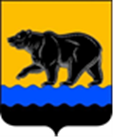 СЧЁТНАЯ ПАЛАТА ГОРОДА НЕФТЕЮГАНСКА16 мкрн., д. 23, помещение № 97, г. Нефтеюганск, Ханты-Мансийский автономный округ - Югра(Тюменская область), 628310, телефон: 20-30-54, факс: 20-30-63 е-mail: sp-ugansk@mail.ru_____________________________________________________________________________________ЗАКЛЮЧЕНИЕ на проект изменений в муниципальную программу 
города Нефтеюганска «Развитие культуры и туризма в городе Нефтеюганске»Счётная палата города Нефтеюганска на основании статьи 157 Бюджетного кодекса Российской Федерации, Положения о Счётной палате города Нефтеюганска, утверждённого решением Думы города Нефтеюганска от 22.12.2021 № 56-VII, рассмотрев проект изменений в муниципальную программу города Нефтеюганска «Развитие культуры и туризма в городе Нефтеюганске» (далее по тексту – проект изменений), сообщает следующее:1. В соответствии с пунктом 1.2 Порядка принятия решения о разработке муниципальных программ города Нефтеюганска, их формирования, утверждения и реализации, утверждённого постановлением администрации города Нефтеюганска от 18.04.2019 № 77-нп «О модельной муниципальной программе города Нефтеюганска, порядке принятия решения о разработке муниципальных программ города Нефтеюганска, их формирования, утверждения и реализации» (с изм. от 20.10.2023 № 130-нп) муниципальной программой является документ стратегического планирования, содержащий комплекс планируемых мероприятий (результатов), взаимоувязанных по задачам, срокам осуществления, исполнителям и ресурсам, и инструментов государственной и муниципальной политики, обеспечивающих достижение приоритетов и целей, решение задач социально-экономического развития города Нефтеюганска.Принципы реализации муниципальной программы - система инструментов и методов, с помощью которых выполняются планируемые мероприятия для достижения поставленных целей социально-экономического развития города.Ожидаемый результат (показатель) муниципальной программы количественно выраженная характеристика состояния (изменение состояния) социально-экономического развития города, которое отражает результаты реализации программы (достижения цели или решения задачи).Согласно решению Думы города Нефтеюганска от 31.10.2018 № 483-VI «Об утверждении Стратегии социально-экономического развития муниципального образования город Нефтеюганск на период до 2030 года» (далее по тексту – Стратегия) единую базу для разработки документов стратегического планирования формирует Стратегия города.В соответствии со Стратегией основным инструментом, обеспечивающим реализацию муниципальной политики в области социально-экономического развития, являются муниципальные программы. Муниципальные программы реализуются в соответствии с приоритетными направлениями социально-экономического развития города Нефтеюганска.Таблицей 2 Стратегии определены целевые показатели социально-экономического развития муниципального образования город Нефтеюганск до 2030 года.Стратегия не содержит целевые показатели, характеризующие реализацию сферы культуры и туризма.Таким образом, целевые показатели Муниципальной программы не согласованы с целевыми показателями Стратегии.2. В нарушение положений Модельной муниципальной программы города Нефтеюганска, утверждённой постановлением администрации города Нефтеюганска от 18.04.2019 № 77-нп «О модельной муниципальной программе города Нефтеюганска, порядке принятия решения о разработке муниципальных программ города Нефтеюганска, их формирования, утверждения и реализации», а именно:- пункта 7.1, не представлен реестр документов, входящих в состав муниципальной программы;- пункта 7.2, в паспорте муниципальной программы отсутствует наименование «Таблица 1 «Основные положения». Рекомендуем устранить замечания и учесть дальнейшую нумерацию таблиц в паспорте муниципальной программы. 	3. Проектом изменений планируется финансовое обеспечение муниципальной программы комитету культуры и туризма администрации города Нефтеюганска):3.1. По направлению (подпрограмма 1) «Модернизация и развитие учреждений культуры на общую сумму 6 373,175 тыс. рублей, в том числе:3.1.1. Региональный проект «Сохранение культурного и исторического наследия»:- 2024 год в сумме 994,625 тыс. рублей, из них средства федерального бюджета 195,100 тыс. рублей, бюджета автономного округа 600,600 тыс. рублей, средства местного бюджета в размере 198,925 тыс. рублей;- 2025 год в сумме 996,500 тыс. рублей, из них средства федерального бюджета 186,700 тыс. рублей, бюджета автономного округа 610,500 тыс. рублей, средства местного бюджета в размере 199,300 тыс. рублей;- 2026 год в сумме 1 321,750 тыс. рублей, из них средства федерального бюджета 147,000 тыс. рублей, бюджета автономного округа 910,400 тыс. рублей, средства местного бюджета в размере 264,350 тыс. рублей.3.1.2. Региональный проект «Развитие искусства и творчества»:- 2024 год в сумме 597,700 тыс. рублей, из них средства федерального бюджета 255,500 тыс. рублей, бюджета автономного округа 312,300 тыс. рублей, средства местного бюджета в размере 29,900 тыс. рублей;- 2025 год в сумме 989,000 тыс. рублей, из них средства федерального бюджета 404,000 тыс. рублей, бюджета автономного округа 535,500 тыс. рублей, средства местного бюджета в размере 49,500 тыс. рублей;- 2026 год в сумме 1 473,600 тыс. рублей, из них средства федерального бюджета 462,000 тыс. рублей, бюджета автономного округа 937,900 тыс. рублей, средства местного бюджета в размере 73,700 тыс. рублей.3.2. По направлению (подпрограмма 2) «Организационные, экономические механизмы развития культуры» средства местного бюджета на общую сумму 5 840 388,393 тыс. рублей, в том числе:3.2.1. «Обеспечение деятельности органов местного самоуправления города Нефтеюганска»:- 2024 год – 34 045,700 тыс. рублей; - 2025 год – 33 822,900 тыс. рублей;- 2026 год – 33 995,200 тыс. рублей. На 2027-2030 годы по вышеуказанному мероприятию запланировано финансовое обеспечение на уровне 2026 года.3.2.2. «Обеспечение деятельности подведомственных учреждений культуры»:- 2024 год – 549 084,350 тыс. рублей, средства местного бюджета в размере 539 210,800 тыс. рублей, внебюджетные источники – 9 873,550 тыс. рублей; - 2025 год – 550 373,550 тыс. рублей, средства местного бюджета в размере 540 229,100 тыс. рублей, внебюджетные источники – 10 144,450 тыс. рублей;- 2026 год – 549 625,950 тыс. рублей, средства местного бюджета в размере 539 308,400 тыс. рублей, внебюджетные источники – 10 317,550 тыс. рублей. На 2027-2030 годы по вышеуказанному мероприятию запланировано финансовое обеспечение на уровне 2026 года.3.2.3. «Обеспечение деятельности подведомственных учреждений дополнительного образования»:- 2024 год – 246 278,100 тыс. рублей, средства местного бюджета в размере 241 038,100 тыс. рублей, внебюджетные источники – 5 240,000 тыс. рублей; - 2025 год – 247 535,700 тыс. рублей, средства местного бюджета в размере 242 295,700 тыс. рублей, внебюджетные источники – 5 240,000 тыс. рублей;- 2026 год – 33 995,200 тыс. рублей, средства местного бюджета в размере 242 523,800 тыс. рублей, внебюджетные источники – 5 240,000 тыс. рублей. На 2027-2030 годы по вышеуказанному мероприятию запланировано финансовое обеспечение на уровне 2026 года. 3.2.4 «Усиление социальной направленности культурной политики»:- 2024 год – 3 189,049 тыс. рублей; - 2025 год – 3 189,049 тыс. рублей;- 2026 год – 3 189,049 тыс. рублей. На 2027-2030 годы по вышеуказанному мероприятию запланировано финансовое обеспечение на уровне 2026 года.3.3. В рамках мероприятий «Обеспечение деятельности подведомственных учреждений культуры», «Обеспечение деятельности подведомственных учреждений дополнительного образования» запланированы внебюджетные источники финансирования. Экспертиза расходов учреждений, осуществление которых предполагается за счёт доходов, получаемых учреждениями от приносящей доход деятельности, не производится, в связи с тем, что поступления от приносящей доход деятельности в соответствии с Бюджетным кодексом Российской Федерации не относятся к доходам местного бюджета. В связи с этим данные расходы приводятся в настоящем заключении в качестве справочной информации, в целях отражения всех источников финансирования муниципальной программы.3.4. Финансирование мероприятий подпрограммы 2 муниципальной программы запланировано, в соответствии с Методическими указаниями по порядку планирования бюджетных ассигнований бюджета города на 2024 год и плановый период 2025 и 2026 годов, направленных департаментом финансов администрации города Нефтеюганска, на уровне 2023 года. Следует отметить, что в ходе проведения экспертизы проекта изменений, зафиксирована потребность финансирования муниципальной программы в части затрат на содержание и техническое обслуживание помещений, зданий, дворов и сооружений, техническое обслуживание и ремонт недвижимого имущества, услуги по охране, услуги в области информационных технологий, медицинский осмотр, техническое обслуживание и ремонт движимого имущества и др. Таким образом, в условиях роста цен на товары и услуги имеется риск невыполнения программных мероприятий, а следовательно, не достижения целевых показателей муниципальной программы на которые они направлены. Рекомендуем оценить реалистичность исполнения программных мероприятий.4. Финансовые показатели, содержащиеся в проекте изменений, соответствуют расчётам, предоставленным на экспертизу.По итогам экспертизы, необходимо:1.  Рассмотреть замечания и рекомендации, изложенные в заключении.2. Информацию о решении, принятом по результатам рассмотрения заключения, направить в адрес Счётной палаты до 29.11.2023 года.Председатель 								         С.А. ГичкинаИсполнитель:инспектор инспекторского отдела № 3Татаринова Ольга Анатольевнател. 8 (3463) 20-30-54Исх. от 16.11.2023 № СП-670-3 